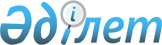 Об утверждении правил оказания социальной помощи, установления ее размеров и определения перечня отдельных категорий нуждающихся гражданРешение Жылыойского районного маслихата Атырауской области от 16 октября 2023 года № 8-1. Зарегистрировано в Департаменте юстиции Атырауской области 17 октября 2023 года № 5094-06
      В редакции от: 12.02.2024
      Опубликовано: Эталонный контрольный банк НПА РК в электронном виде, 18.10.2023 г.
      Решение Жылыойского районного маслихата Атырауской области от 16 октября 2023 года № 8-1. Зарегистрировано в Департаменте юстиции Атырауской области 17 октября 2023 года № 5094-06
      Об утверждении правил оказания социальной помощи, установления ее размеров и определения перечня отдельных категорий нуждающихся граждан
      В соответствии с пунктом 2-3 статьи 6 Закона Республики Казахстан "О местном государственном управлении и самоуправлении в Республике Казахстан", со статьей 27 Закона Республики Казахстан "О правовых актах", постановлением Правительства Республики Казахстан от 30 июня 2023 года "Об утверждении Типовых правил оказания социальной помощи, установления ее размеров и определения перечня отдельных категорий нуждающихся граждан" Жылыойский районный маслихат РЕШИЛ:
      1. Утвердить правила оказания социальной помощи, установления ее размеров и определения перечня отдельных категорий нуждающихся граждан согласно приложению 1 к настоящему решению. 
      2. Признать утратившими силу некоторые решения Жылыойского районного маслихата согласно приложению 2 к настоящему решению.
      3. Настоящее решение вводится в действие по истечении десяти календарных дней после дня его первого официального опубликования и распространяется на правовые отношения, возникшие с 1 июля 2023 года.
      Председатель маслихата      Қ. Мыңбаев
      Приложение 1 к решениюЖылыойского районногомаслихата от 16 октября 2023года № 8-1
      Правила оказания социальной помощи, установления ее размеров и определения перечня отдельных категорий нуждающихся граждан
      Глава 1. Общие положения
      1. Настоящие правила оказания социальной помощи, установления ее размеров и определения перечня отдельных категорий нуждающихся граждан (далее - Правила) разработаны в соответствии с постановлением Правительства Республики Казахстан от 30 июня 2023 года № 523 "Об утверждении Типовых правил оказания социальной помощи, установления ее размеров и определения перечня отдельных категорий нуждающихся граждан" (далее - Типовые правила) и определяют порядок оказания социальной помощи, установления размеров и определения перечня отдельных категорий нуждающихся граждан.
      2. Основные термины и понятия, которые используются в настоящих Правилах: 
      1) Государственная корпорация "Правительство для граждан" (далее – уполномоченная организация) – юридическое лицо, созданное по решению Правительства Республики Казахстан для оказания государственных услуг в соответствии с законодательством Республики Казахстан, организации работы по приему заявлений и выдаче их результатов услугополучателю по принципу "одного окна", обеспечения оказания государственных услуг в электронной форме; 
      2) специальная комиссия – комиссия, создаваемая решением акима города республиканского значения, столицы, района (города областного значения), по рассмотрению заявления лица (семьи), претендующего на оказание социальной помощи отдельным категориям нуждающихся граждан; 
      3) праздничные дни – дни национальных и государственных праздников Республики Казахстан; 
      4) социальная помощь – помощь, предоставляемая МИО в денежной или натуральной форме отдельным категориям нуждающихся граждан (далее – получатели), а также к праздничным дням и памятным датам; 
      5) уполномоченный орган по оказанию социальной помощи – местный исполнительный орган города республиканского значения, столицы, района, города областного значения, района в городе, осуществляющий оказание социальной помощи; 
      6) прожиточный минимум – минимальный денежный доход на одного человека, равный по величине стоимости минимальной потребительской корзины; 
      7) среднедушевой доход – доля совокупного дохода семьи, приходящаяся на каждого члена семьи в месяц; 
      8) праздничные даты (далее – памятные даты) – профессиональные и иные праздники Республики Казахстан; 
      9) участковая комиссия – специальная комиссия, создаваемая решением акимов соответствующих административно-территориальных единиц для проведения обследования материального положения лиц (семей), обратившихся за адресной социальной помощью; 
      10) предельный размер - утвержденный максимальный размер социальной помощи.
      3. Меры социальной поддержки, предусмотренные пунктом 3 статьи 170, пунктом 3 статьи 229 Социального кодекса, подпунктом 2) пункта 1 статьи 10, подпунктом 2) пункта 1 статьи 11, подпунктом 2) пункта 1 статьи 12, подпунктом 2) статьи 13, статьей 17 Закона Республики Казахстан "О ветеранах", оказываются в порядке, определенном настоящими правилами. 
      4. Социальная помощь предоставляется единовременно и (или) периодически (ежемесячно, ежеквартально, 1 раз в полугодие, 1 раз в год).
      Глава 2. Порядок оказания социальной помощи, определения перечня отдельных категорий нуждающихся получателей и установления ее размеров социальной помощи
      5. Социальная помощь предоставляется без учета среднедушевого дохода в праздничные дни единовременно и (или) периодически (ежемесячно) в виде денежных выплат следующим категориям граждан: 
      1) Праздник единства народа Казахстана – 1 мая: 
      детям с инвалидностью до семи лет, детям с инвалидностью с семи до восемнадцати лет - первой, второй, третьей группы единовременно - в размере 7,5 (семь целых пять десятых) месячных расчетных показателей. 
      2) День защитника Отечества - 7 мая: 
      военнослужащим Советской Армии, Военно-Морского Флота, Комитета государственной безопасности, лицам начальствующего и рядового состава Министерства внутренних дел бывшего Союза Советских Социалистических Республик (далее - Союза ССР), (включая военных специалистов и советников), которые в соответствии с решениями правительственных органов бывшего Союза ССР принимали участие в боевых действиях на территории других государств единовременно - в размере 150 000 (сто пятьдесят тысяч) тенге и ежемесячно в размере - 35 000 (тридцать пять тысяч) тенге;
      военнообязанным, призывавшимся на учебные сборы и направлявшимся в Афганистан в период ведения боевых действий единовременно - в размере 150 000 (сто пятьдесят тысяч) тенге и ежемесячно в размере - 35 000 (тридцать пять тысяч) тенге;
      военнослужащим автомобильных батальонов, направлявшимся в Афганистан для доставки грузов в эту страну в период ведения боевых действий единовременно - в размере 150 000 (сто пятьдесят тысяч) тенге; 
      военнослужащим летного состава, совершавшим вылеты на боевые задания в Афганистан с территории бывшего Союза ССР единовременно - в размере 150 000 (сто пятьдесят тысяч) тенге; 
      рабочим и служащим, обслуживавшие советский воинский контингент в Афганистане, получившим ранения, контузии или увечья либо награжденным орденами и медалями бывшего Союза ССР за участие в обеспечении боевых действий единовременно - в размере 150 000 (сто пятьдесят тысяч) тенге; 
      военнослужащим Республики Казахстан, выполнявшим задачи согласно межгосударственным договорам и соглашениям по усилению охраны границ Содружества Независимых Государств на таджикско-афганском участке в период с сентября 1992 года по февраль 2001 года единовременно - в размере 150 000 (сто пятьдесят тысяч) тенге и ежемесячно в размере – 30 000 (тридцать тысяч) тенге;
      военнослужащим Республики Казахстан, принимавшие участие в качестве миротворцев в международной миротворческой операции в Ираке в период с августа 2003 года по октябрь 2008 года единовременно - в размере 150 000 (сто пятьдесят тысяч) тенге и ежемесячно в размере - 30 000 (тридцать тысяч) тенге;
      военнослужащим, а также лицам начальствующего и рядового состава органов внутренних дел и государственной безопасности бывшего Союза ССР, принимавшим участие в урегулировании межэтнического конфликта в Нагорном Карабахе в период с 1986 года по 1991 годы единовремено - в размере 150 000 (сто пятьдесят тысяч) тенге и ежемесячно в размере - 30 000 (тридцать тысяч) тенге; 
      военнослужащим, которым инвалидность установлена вследствие ранения, контузии, увечья, полученных при защите бывшего Союза ССР, исполнении иных обязанностей воинской службы в другие периоды, или вследствие заболевания, связанного с пребыванием на фронте, а также при прохождении воинской службы в Афганистане или других государствах, в которых велись боевые действия единовремено - в размере 150 000 (сто пятьдесять тысяч) тенге; 
      лицам начальствующего и рядового состава органов государственной безопасности бывшего Союза ССР и органов внутренних дел, которым инвалидность установлена вследствие ранения, контузии, увечья, полученных при исполнении служебных обязанностей, либо вследствие заболевания, связанного с пребыванием на фронте или выполнением служебных обязанностей в государствах, в которых велись боевые действия единовремено - в размере 100 000 (сто тысяч) тенге; 
      семьям военнослужащих, лиц начальствующего и рядового состава, призванных на сборы военнообязанных Министерства обороны, органов внутренних дел и государственной безопасности бывшего Союза ССР, погибших (умерших) во время выполнения задач по охране общественного порядка при чрезвычайных обстоятельствах, связанных с антиобщественными проявлениями единовремено - в размере 30 000 (тридцать тысяч) тенге; 
      семьям военнослужащих, погибших (пропавших без вести) или умерших вследствие ранения, контузии, увечья, заболевания, полученных в период боевых действий в Афганистане или в других государствах, в которых велись боевые действия единовремено - в размере 100 000 (сто тысяч) тенге и ежемесячно в размере - 15 000 (пятнадцать тысяч) тенге; 
      семьям военнослужащих, погибших (умерших) при прохождении воинской службы в мирное время единовремено - в размере 50 000 (пятьдесят тысяч) тенге;
      3) День Победы - 9 мая: 
      участникам Великой Отечественной войны, а именно военнослужащим, проходившим службу в воинских частях, штабах и учреждениях, входивших в состав действующей армии и флота в период Великой Отечественной войны, а также во время других боевых операций по защите бывшего Союза ССР, партизанам и подпольщикам Великой Отечественной войны единовременно - в размере 1 000 000 (один миллион) тенге и ежемесячно в размере - 15 000 (пятнадцать тысяч) тенге; 
      лицам с инвалидностью вследствие ранения, контузии, увечья или заболевания, полученных в период Великой Отечественной войны, а именно военнослужащим действующей армии и флота, партизанам и подпольщикам Великой Отечественной войны, а также рабочим и служащим, которым инвалидность установлена вследствие ранения, контузии, увечья или заболевания, полученных в период Великой Отечественной войны на фронте, в районе военных действий, на прифронтовых участках железных дорог, сооружениях оборонительных рубежей, военно-морских баз и аэродромов единовременно - в размере 1 000 000 (один миллион) тенге и ежемесячно в размере - 15 000 (пятнадцать тысяч) тенге; 
      военнослужащим, а также лицам начальствующего и рядового состава органов внутренних дел и государственной безопасности бывшего Союза ССР, проходившим в период Великой Отечественной войны службу в городах, участие в обороне которых засчитывалось до 1 января 1998 года в выслугу лет для назначения пенсии на льготных условиях, установленных для военнослужащих частей действующей армии единовременно - в размере 100 000 (сто тысяч) тенге;
      лицам вольнонаемного состава Советской Армии, Военно-Морского Флота, войск и органов внутренних дел и государственной безопасности бывшего Союза ССР, занимавшим штатные должности в воинских частях, штабах, учреждениях, входивших в состав действующей армии в период Великой Отечественной войны, либо находившимся в соответствующие периоды в городах, участие в обороне которых засчитывалось до 1 января 1998 года в выслугу лет для назначения пенсии на льготных условиях, установленных для военнослужащих частей действующей армии единовременно - в размере 100 000 (сто тысяч) тенге;
      лицам, которые в период Великой Отечественной войны находились в составе частей, штабов и учреждений, входивших в состав действующей армии и флота, в качестве сыновей (воспитанников) полков и юнг единовременно - в размере 100 000 (сто тысяч) тенге; 
      лицам, принимавшим участие в боевых действиях против фашистской Германии и ее союзников в годы Второй мировой войны на территории зарубежных стран в составе партизанских отрядов, подпольных групп и других антифашистских формирований единовременно - в размере 100 000 (сто тысяч) тенге; 
      работникам специальных формирований Народного комиссариата путей сообщения, Народного комиссариата связи, плавающего состава промысловых и транспортных судов и летно-подъемного состава авиации, Народного комиссариата рыбной промышленности бывшего Союза ССР, морского и речного флота, летно-подъемного состава Главсевморпути, которые в период Великой Отечественной войны были переведены на положение военнослужащих и выполняли задачи в интересах действующей армии и флота в пределах тыловых границ действующих фронтов, оперативных зон флотов, а также члены экипажей судов транспортного флота, интернированных в начале Великой Отечественной войны в портах других государств единовременно - в размере 100 000 (сто тысяч) тенге;
      гражданам, работавшим в период блокады в городе Ленинграде на предприятиях, в учреждениях и организациях города и награжденные медалью "За оборону Ленинграда" или знаком "Житель блокадного Ленинграда" - единовременно - в размере 60 000 (шестьдесят тысяч) тенге; 
      несовершеннолетним узникам концлагерей, гетто и других мест принудительного содержания, созданных фашистами и их союзниками в период Второй мировой войны единовременно - в размере 1 000 000 (один миллион) тенге; 
      лицам, принимавшим участие в ликвидации последствий катастрофы на Чернобыльской атомной электростанции в 1986-1987 годах, других радиационных катастроф и аварий на объектах гражданского или военного назначения, а также участвовавших непосредственно в ядерных испытаниях единовременно - в размере 150 000 (сто пятьдесят тысяч) тенге и ежемесячно в размере - 35 000 (тридцать пять тысяч) тенге;
      рабочим и служащим соответствующих категорий, обслуживавшие действовавшие воинские контингенты в других странах и которым инвалидность установлена вследствие ранения, контузии, увечья либо заболевания, полученных в период ведения боевых действий единовременно - в размере 100 000 (сто тысяч) тенге; 
      лицам из числа бойцов и командного состава истребительных батальонов, взводов и отрядов защиты народа, действовавших в период с 1 января 1944 года по 31 декабря 1951 года на территории Украинской ССР, Белорусской ССР, Литовской ССР, Латвийской ССР, Эстонской ССР, которым инвалидность установлена вследствие ранения, контузии или увечья, полученных при исполнении служебных обязанностей в этих батальонах, взводах, отрядах единовременно - в размере 60 000 (шестьдесят тысяч) тенге; 
      лицам, которым инвалидность установлена вследствие катастрофы на Чернобыльской атомной электростанции и других радиационных катастроф и аварий на объектах гражданского или военного назначения, ядерных испытаний, и их дети, инвалидность которых генетически связана с радиационным облучением одного из родителей единовременно - в размере 150 000 (сто пятьдесят тысяч) тенге и ежемесячно в размере - 35 000 (тридцать пять тысяч) тенге; 
      лицам, награжденным орденами и медалями бывшего Союза ССР за самоотверженный труд и безупречную воинскую службу в тылу в годы Великой Отечественной войны единовременно - в размере 100 000 (сто тысяч) тенге и ежемесячно в размере - 10 000 (десять тысяч) тенге;
      лицам, проработавшим (прослужившим) не менее шести месяцев с 22 июня 1941 года по 9 мая 1945 года и не награжденным орденами и медалями бывшего Союза ССР за самоотверженный труд и безупречную воинскую службу в тылу в годы Великой Отечественной войны единовременно - в размере 50 000 (пятьдесят тысяч) тенге; 
      семьям военнослужащих, партизан, подпольщиков, лиц, указанных в статьях 4-6 Закона Республики Казахстан "О ветеранах", погибших (пропавших без вести) или умерших в результате ранения, контузии или увечья, полученных при защите бывшего Союза ССР, исполнении иных обязанностей воинской службы (служебных обязанностей), или вследствие заболевания, связанного с пребыванием на фронте единовременно - в размере 100 000 (сто тысяч) тенге;
      семьям погибших в Великой Отечественной войне лиц из числа личного состава групп самозащиты объектовых и аварийных команд местной противовоздушной обороны, семьи погибших работников госпиталей и больниц города Ленинграда единовременно - в размере 30 000 (тридцать тысяч) тенге;
      семьям лиц, погибшим при ликвидации последствий катастрофы на Чернобыльской атомной электростанции и других радиационных катастроф и аварий на объектах гражданского или военного назначения единовременно - в размере 100 000 (сто тысяч) тенге; 
      семьям умерших вследствие лучевой болезни или умерших лиц с инвалидностью, а также граждан, смерть которых в установленном порядке связана с воздействием катастрофы на Чернобыльской атомной электростанции и других радиационных катастроф и аварий на объектах гражданского или военного назначения и ядерных испытаний единовременно - в размере 100 000 (сто тысяч) тенге; 
      супругам (супругов) умершего лица с инвалидностью вследствие ранения, контузии, увечья или заболевания, полученных в период Великой Отечественной войны, или лица, приравненного по льготам к лицам с инвалидностью вследствие ранения, контузии, увечья или заболевания, полученных в период Великой Отечественной войны, а также супруге (супругу) умершего участника Великой Отечественной войны, партизана, подпольщика, гражданина, награжденного медалью "За оборону Ленинграда" или знаком "Жителю блокадного Ленинграда", признававшихся лицами с инвалидностью в результате общего заболевания, трудового увечья и других причин (за исключением противоправных), которые не вступали в повторный брак единовременно - в размере 60 000 (шестьдесят тысяч) тенге;
      лицам из числа участников ликвидации последствий катастрофы на Чернобыльской атомной электростации в 1988-1989 годах, эвакуированные (самостоятельно выехавшие) из зон отчуждения и отселения в Республику Казахстан, включая детей, которые на день эвакуации находились во внутриутробном состоянии единовременно - в размере 150 000 (сто пятьдесят тысяч) тенге и ежемесячно в размере - 35 000 (тридцать пять тысяч) тенге; 
      4) День Конституции Республики Казахстан – 30 августа: 
      лицам с инвалидностью всех групп, детям с инвалидностью до семи лет, детям с инвалидностью с семи до восемнадцати лет - первой, второй, третьей группы единовременно - в размере 50000 (пятьдесят тысяч) тенге. 
      5) День Республики – 25 октября: 
      лицам с инвалидностью всех групп, детям с инвалидностью до семи лет, детям с инвалидностью с семи до восемнадцати лет - первой, второй, третьей группы единовременно - в размере 7,5 (семь целых пять десятых) месячных расчетных показателей. 
      6) День Независимости – 16 декабря: 
      лицам принимавшие участие в событиях 17-18 декабря 1986 года в Казахстане, реабилитированные в порядке, установленном Законом Республики Казахстан от 14 апреля 1993 года "О реабилитации жертв массовых политических репрессий" единовременно - в размере 200000 (двести тысяч) тенге. 
      5-1. Социальная помощь предоставляется без учета среднедушевого дохода в праздничную дату единовременно в виде денежных выплат следующим категориям граждан:
      Празднование 35-летия дня вывода ограниченного контингента советских войск из Демократической Республики Афганистан - 15 февраля 2024 года:
      1) военнообязанным, призывавшимся на учебные сборы и направлявшимся в Афганистан в период ведения боевых действий - в размере 150 000 (сто пятьдесят тысяч) тенге;
      2) военнослужащим автомобильных батальонов, направлявшимся в Афганистан для доставки грузов в эту страну в период ведения боевых действий - в размере 150 000 (сто пятьдесят тысяч) тенге;
      3) военнослужащим летного состава, совершавшим вылеты на боевые задания в Афганистан с территории бывшего Союза ССР - в размере 150 000 (сто пятьдесят тысяч) тенге;
      4) рабочим и служащим, обслуживавшим советский воинский контингент в Афганистане, получившим ранения, контузии или увечья либо награжденным орденами и медалями бывшего Союза ССР за участие в обеспечении боевых действий - в размере 150 000 (сто пятьдесят тысяч) тенге.
      Сноска. Правила дополнены пунктом 5-1 в соответствии с решением Жылыойского районного маслихата Атырауской области от 12.02.2024 года № 13-1 (вводится в действие по истечении десяти календарных дней после дня его первого официального опубликования).


      6. Социальная помощь отдельным категориям нуждающихся гражданам проживающим на постоянной регистрации предоставляется единовременно и (или) периодически (ежемесячно): 
      1) гражданам (семьям), пострадавшим вследствие стихийного бедствия или пожара в течении шести месяцев с момента наступления данной ситуации без учета среднедушевого дохода единовременно в размере до 500 (пятьсот) месячных расчетных показателей на основании заявления с приложением документов, указанных в подпунктах 1), 3) пункта 12 Типовых правил; 
      2) гражданам (семьям), среднедушевой доход которых не превышает прожиточного минимума, единовременно в размере до 25 (двадцать пять) месячных расчетных показателей на основании заявления с приложением документов, указанных в подпунктах 1), 2), 3) пункта 12 Типовых правил;
      3) лицам освобожденных из мест лишения свободы, находящиеся на учете службы пробации без учета среднедушевого дохода единовременно в размере 15 (пятнадцать) месячных расчетных показателей на основании заявления с приложением документов, указанных в подпунктах 1), 3) пункта 12 Типовых правил; 
      4) лицам, состоящим на диспансерном учете в организациях здравоохранения по злокачественным новообразованиям без учета среднедушевого дохода единовременно в размере 15 (пятнадцать) месячных расчетных показателей на основании заявления с приложением документов, указанных в подпунктах 1), 3) пункта 12 Типовых правил;
      5) одному из родителей или иным законным представителям детей, имеющим болезни, связанные со злокачественными новообразованиями, состоящим на диспансерном учете в организациях здравоохранения, без учета среднедушевого дохода единовременно в размере 15 (пятнадцать) месячных расчетных показателей на основании заявления с приложением документов, указанных в подпунктах 1), 3) пункта 12 Типовых правил;
      6) больным с различными формами туберкулеза в соответствии со списком, предоставляемым лечебным учреждением, на период амбулаторного лечения ежемесячно без учета среднедушевого дохода - в размере 10 (десять) месячных расчетных показателей;
      7) лицам сопровождающим лиц с инвалидностью первой группы на период их нахождения в организации, предоставляющей санаторно-курортное лечение единовременно без учета среднедушевого дохода в размере не более 55 (пятьдесят пять) месячных расчетных показателей на основании заявления с приложением документов, указанных в подпунктах 1), 2) пункта 12 Типовых правил прилагая к нему подтверждающие документы о получении санаторно-курортного лечения (акт оказанных услуг, квитанции);
      8) одному из родителей или иным законным представителям детей, инфицированным вирусом иммунодефицита человека, в соответствии со списком, предоставляемым организациями здравоохранения ежемесячно без учета среднедушевого дохода в размере 2 (двух) прожиточных минимумов по Республике Казахстан; 
      9) студентам высших или средних учебных заведении Республики Казахстан: из числа лиц с инвалидностью, сирот, детей, оставшимся без попечения родителей (родителя), студентам из малообеспеченных семей обучающимся по очной форме обучения, при наличии среднедушевого дохода, не превышающего порога черта бедности, установленного местными представительными органами, единовременно в размере 50 (пятьдесят) процентов оплаты за обучение. 
      7. Размер оказываемой социальной помощи в каждом отдельном случае определяет специальная комиссия и указывает его в заключении о необходимости оказания социальной помощи. 
      8. Порядок оказания социальной помощи, основания для прекращения и возврата предоставляемой социальной помощи определяется согласно Типовым правилам. 
      9. Единовременная социальная помощь к праздничным дням и ежемесячная социальная помощь оказывается по списку, утверждаемому акиматом Жылыойского района по представлению уполномоченной организации либо иных организаций без истребования заявлений от получателей. 
      10. Финансирование расходов на предоставление социальной помощи осуществляется в пределах средств, предусмотренных бюджетом Жылыойского района на текущий финансовый год. 
      11. Социальная помощь предоставляется в денежной форме через банки второго уровня или организации, имеющие лицензии на соответствующие виды банковских операций, путем перечисления на счета получателей. 
      12. Излишне выплаченные суммы социальной помощи подлежат возврату в добровольном порядке, неправомерно полученные суммы подлежат возврату в добровольном или в судебном порядке.
      Глава 3. Заключительное положение
      13. Мониторинг и учет предоставления социальной помощи проводит уполномоченный орган с использованием базы данных автоматизированной информационной системы "Е-Собес".
      Приложение 2 к решениюЖылыойского районногомаслихата от 16 октября 2023года № 8-1
      Перечень утративших силу некоторых решений Жылыойского районного маслихата 
      1. Решение Жылыойского районного маслихата от 22 мая 2017 года №10-7 "Об утверждении правил оказания социальной помощи, установления размеров и определения перечня отдельных категорий нуждающихся граждан" (зарегистрированное в Реестре государственной регистрации нормативных правовых актов за № 3880);
      2. Решение Жылыойского районного маслихата от 2 декабря 2020 года №53-5 "О внесении изменений в решение Жылыойского районного маслихата от 22 мая 2017 года №10-7 "Об утверждении правил оказания социальной помощи, установления размеров и определения перечня отдельных категорий нуждающихся граждан" (зарегистрированное в Реестре государственной регистрации нормативных правовых актов за № 4794);
      3. Решение Жылыойского районного маслихата от 28 сентября 2021 года №9-6 "О внесении изменений в решение Жылыойского районного маслихата от 22 мая 2017 года №10-7 "Об утверждении правил оказания социальной помощи, установления размеров и определения перечня отдельных категорий нуждающихся граждан" (зарегистрированное в Реестре государственной регистрации нормативных правовых актов за № 24687);
      4. Решение Жылыойского районного маслихата от 22 сентября 2022 года №23-5 "О внесении изменения в решение Жылыойского районного маслихата от 22 мая 2017 года №10-7 "Об утверждении правил оказания социальной помощи, установления размеров и определения перечня отдельных категорий нуждающихся граждан" (зарегистрированное в Реестре государственной регистрации нормативных правовых актов за № 29870).
					© 2012. РГП на ПХВ «Институт законодательства и правовой информации Республики Казахстан» Министерства юстиции Республики Казахстан
				